Nomor 		: Un.03/KS.00.4/3801/2013					           22  Agustus 2013Lampiran 	:  1 (satu) lembarPerihal 		:  Permintaan Informasi Harga Barang	 					Kepada Yth. ............................................................................................di‘- T e m p a t – Dengan hormat,Sehubungan rencana realisasi pelaksanaan pekerjaan Belanja Barang berupa pengadaan Konsumsi Peserta Kegiatan pada UPT-Pusat Pengembangan Bahasa UIN Maulana Malik Ibrahim Malang, bersama ini kami bermaksud agar perusahaan saudara memberikan informasi tentang harga barang sesuai dengan Rencana Anggaran Biaya (RAB) yang kami lampirkan dalam surat ini.Apabila informasi harga yang saudara berikan sesuai dan kami nilai wajar, maka kami akan memberi kesempatan perusahaan saudara untuk membuat penawaran terhadap pekerjaaan tersebut.Kami harap informasi harga barang dapat kami terima paling lambat pada :Hari /tanggal 		: Jumat, 23 Agustus 2013 Jam 			: 11.00 WIBTempat 		: Unit Layanan Pengadaan Lantai II Gedung Rektorat UIN Maliki MalangJl. Gajayana 50 MalangAtau Surat Informasi Harga Barang dapat dikirim via email apada alamat dibawah ini:ulp_uinmalang@kemenag.go.id   atau    ulp@uin-malang.ac.idSurat tentang Informasi Harga Barang tersebut, ditujukan kepada:Kepada Yth:Pejabat Pembuat Komitmen UPT-Pusat Pengembangan BahasaUniversitas Islam Negeri  Maulana Malik Ibrahim Malan.Jalan Gajayana No. 50 Malang  Demikian atas perhatian dan kerjasamanya yang baik, kami sampaikan terima kasih.Pejabat Pembuat KomitmenDr. H. Muhammad In’am Esha, M.AgNIP 19750310 200312 1 004Lampiran : 								Surat Permintaan Informasi Harga Barang								Nomor 		: Un.03/KS.00.4/3801/2013								Tanggal 	: 22  Agustus 2013								Tentang	:  Pekerjaan 		 : Belanja Barang berupa pengadaan Konsumsi Peserta Kegiatan pada UPT-Pusat Pengembangan BahasaLokasi				:  UIN Maulana Malik Ibrahim Malang	Tahun Anggaran 	:  2013NB : * Harga sudah termasuk PajakPejabat Pembuat KomitmenDr. H. Muhammad In’am Esha, M.AgNIP 19750310 200312 1 004KEMENTERIAN AGAMA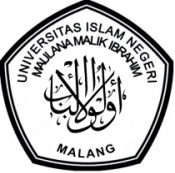 UNIVERSITAS ISLAM NEGERI MAULANA MALIK IBRAHIM MALANGJl. Gajayana No. 50 Malang 65144,  Telp. (0341) 551354, Fax. (0341) 572533 Website : www.uin-malang.ac.id E-mail : info@uin-malang.ac.idNONAMA BARANGVOLUMEVOLUMEHARGA SATUAN (Rp)JUMLAHHARGA (Rp)1Paket Nasi Kotak1.  Paket ANasi putihBandeng prestoLalapan lengkapSambalKrupukPisangAqua gelas 240 ml2.  Paket BNasi putihAyam kecapCa baby buncis-wortelKering tempeKrupukPisangAqua gelas 240 ml3.  Paket CNasi putihAyam goreng crispyCapcayBakmi gorengKrupukPisangAqua gelas 240 ml4.  Paket DNasi putihDaging bumbu merahSayur AsemTempe BacemKrupukPisangAqua gelas 240 ml600600600600PorsiPorsiPorsiPorsi----------------Paket Hidangan meja undangan : (Asumsi undangan di meja depan = 15 orang)Paket buah dalam piring lebar (buah kupas siap makan) :Jeruk, kelengkeng, salak, anggur. Snack 4 macam @ 6 bh)Air mineral (aqua botol 330 ml) + gelas kaki + sedotan6615------------JUMLAHJUMLAHJUMLAHJUMLAHJUMLAH--Terbilang :  --Terbilang :  --Terbilang :  --Terbilang :  --Terbilang :  --Terbilang :  --